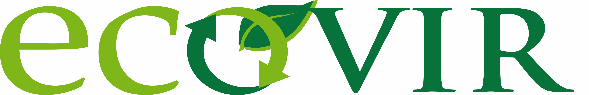 ECOVIR Sp. zo.o.Ul. Jana Pawła II 36, 09-228 LigowoTel. 535 519 102, biuro@ecovir.euSzanowni Państwo,Poniżej przedstawiamy terminy wywozu odpadów komunalnych z NIERUCHOMOŚCI ZABUDOWANYCH BUDYNKIEM JEDNORODZINNYM przez firmę ECOVIR Sp. z o.o. na terenie Gminy Wiśniewo dla poniższych miejscowości:Żurominek, BogurzynTerminy wywozu obowiązujące od 01.01.2020 do 31.12.2020:Odbiór odpadów komunalnych od właścicieli nieruchomości realizowany będzie w godz. 7:00-18:00.Pojemniki i worki z odpadami powinny zostać wystawione w dniu wyznaczonym w harmonogramie najpóźniej do godz. 7:00,2020 rokOdpady zmieszaneIV WTOREKod kwietnia do października każdy IV i II wtorek.Odpady segregowaneOdpady segregowaneOdpady segregowaneBIO odpadyIV WTOREKod kwietnia do października  IV i II WTOREK2020 rokOdpady zmieszaneIV WTOREKod kwietnia do października każdy IV i II wtorek.PAPIERSZKŁOMETALE, TWORZYWA SZTUCZNEBIO odpadyIV WTOREKod kwietnia do października  IV i II WTOREK2020 rokOdpady zmieszaneIV WTOREKod kwietnia do października każdy IV i II wtorek.IV WTOREKIV WTOREKIV WTOREKBIO odpadyIV WTOREKod kwietnia do października  IV i II WTOREK202020202020202020202020MiesiącDzieńDzieńDzieńDzieńDzieńStyczeń2828282828Luty2525252525Marzec2424242424Kwiecień14,2828282814,28Maj12,2626262612,26Czerwiec9,232323239,23Lipiec14,2828282814,28Sierpień11,2525252511,25Wrzesień8,222222228,22Październik13,2727272713,27Listopad2424242424Grudzień2222222222